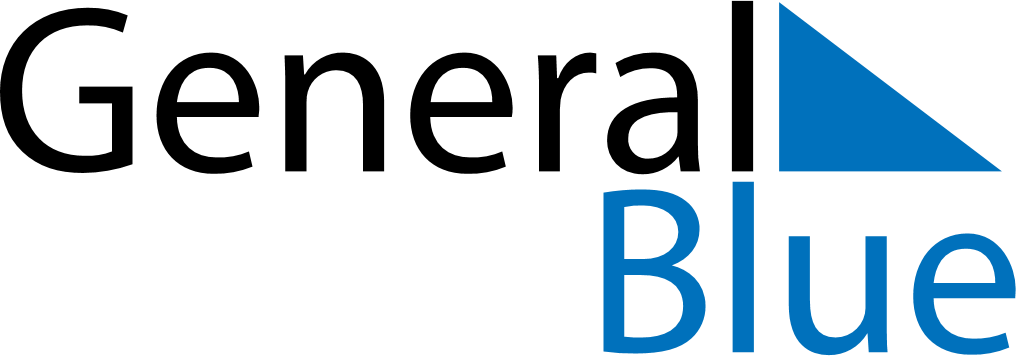 September 2023September 2023September 2023South AfricaSouth AfricaMONTUEWEDTHUFRISATSUN123456789101112131415161718192021222324Heritage Day252627282930Public Holiday